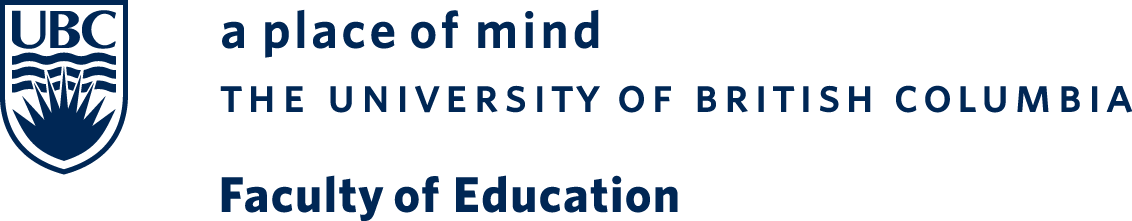 	 Department of Language & Literacy EducationON CAMPUS July 2 – 18, 2014Resource-based TeachingLLED 469/951 (3.0 credits)Summer 2014 2AStart/End Date: 07/02/2014 – 07/18/2014Day(s): MTWRFTime: 11:30 am – 2:30 pmLocation: SWING 109: On campus behind ScarfeCourse OutlinePrinciples and practices of teachers and teacher-librarians planning and teaching the curriculum using the resources of the school library resource centre. Collaborative program planning and teaching recognizes teacher-librarians and classroom teachers as partners including identifying learning objectives; effective using of a wide range of resources; implementing a variety of instructional approaches; and developing appropriate methods of evaluation. LLED 469 is a core course in the Teacher Librarianship diploma and an elective in the Language and Literacy Education diploma.Course ObjectivesDevelop an awareness of the educational role of the school library resource centre and the teacher-librarian;Plan for the integration of the wide variety of learning resources available into curriculum units of study;Identify principles and practices of collaborative planning and teaching in an interactive education model;Identify teaching objectives and strategies which utilize resource centre materials in units of studyLearn advocacy methods for teacher-librarians and school library resource centre programs.